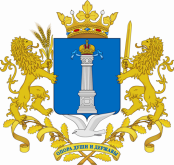 МИНИСТЕРСТВО СТРОИТЕЛЬСТВА И АРХИТЕКТУРЫУЛЬЯНОВСКОЙ ОБЛАСТИР А С П О Р Я Ж Е Н И Е_____________                                                                                         № ___ - од                                                                                                           Экз. № ______г. УльяновскО предоставлении разрешения на отклонение от предельных параметров разрешённого строительства, реконструкции объекта индивидуального жилищного строительства, расположенного на земельном участке с кадастровым номером 73:19:051402:1418                            в с. Тетюшское Ульяновского района Ульяновской областиВ соответствии со статьёй 39 Градостроительного кодекса Российской Федерации, пунктом 9 статьи 2 Закона Ульяновской области от 18.12.2014   № 210-ЗО «О перераспределении полномочий в области градостроительной деятельности между органами местного самоуправления муниципальных образований Ульяновской области и органами государственной власти Ульяновской области», распоряжением Министерства строительства                          и архитектуры Ульяновской области от 23.01.2019 № 30 - од                                     «О предоставлении права подписи», Правилами землепользования                              и застройки муниципального образования «Тетюшское сельское поселение»  Ульяновского района Ульяновской области на основании рекомендаций по результатам публичных слушаний от _________, заявления Алимбекова Ш.Х.  от ________:Предоставить Алимбекова Ш.Х. разрешение на отклонение                               от предельных параметров разрешённого строительства, реконструкции объекта индивидуального жилищного строительства на земельном участке                        с кадастровым номером 73:19:051402:1418 по адресу: Ульяновская область, Ульяновский район, с. Тетюшское, ул. Красная Слабода, д.25Г в части уменьшения минимального отступа от северо- восточной границы земельного участка вдоль ул. Красная Слобода до объекта капитального строительства менее 5 м. и в части уменьшения минимального отступа                      от северо- западной границы до объекта капитального строительства менее               3 м (территориальная зона «Ж-2» - зона индивидуальной жилой застройки).Заместитель Министра по строительству и проектному управлению                                                                 С.А. ШкановИнформационные материалыВыкопировка из Правил землепользования и застройки МО «Тетюшское сельское поселение»:Зона размещения индивидуальных жилых домов и многоквартирных жилых домов (дом, пригодный для постоянного проживания, высотой не выше трех этажей); выращивание плодовых, ягодных, овощных, бахчевых или иных декоративных или сельскохозяйственных культур; размещение индивидуальных гаражей и подсобных сооружений.Предельные параметры разрешенного строительства, реконструкции объектов капитального строительства:Минимальные отступы от границ земельных участков в целях определения мест допустимого размещения зданий, строений, сооружений, за пределами которых запрещено строительства зданий, строений, сооружений:- до границы соседнего участка расстояния по санитарно-бытовым и зооветеринарным по требованиям должны быть не менее:- от индивидуального жилого дома и многоквартирного жилого дома– 3 м;- от постройки для содержания скота и птицы – 4 м;- от хозяйственных и прочих построек – 1 м;- открытой стоянки - 1 м; - отдельно стоящего гаража - 1 м.- от стволов высокорослых деревьев – 4 м;- среднерослых – 2 м;- от кустарника - 1 м;- от открытой стоянки – 1 м;- отступ от красной линии до линии застройки при новом строительстве составляет не менее 5 метров;- расстояние от полотна дороги до ограждения не менее 2 метров;- ширину вновь предоставляемого участка для строительства индивидуального жилого дома принимать не менее 20 метров;- ограждения земельных участков должны быть не выше 1,8 метра, вид ограждения и его высота должны быть единообразными, как минимум, на протяжении одного квартала с обеих сторон улицы, светопрозрачность ограждения допускается не менее 40 %;- на границе с соседними участками ограждение должны быть сетчатые или решётчатые ограждения с целью минимального затемнения и не выше 1,8 м;- благоустройство придомовой территории со стороны улицы перед ограждением допускает озеленение не выше 2 м.;- при наличии расстояния между проезжей частью и ограждением более 2 метров допускается озеленение выше 2 метров, воздушный проём от линии электропередач до верха озеленения не менее 1 метра.Допускается блокировка хозяйственных построек на смежных участках по взаимному согласию собственников земельных участков и в случаях, а также блокировка хозяйственных построек к основному строению.Вспомогательные строения, за исключением гаражей, размещать со стороны улиц не допускается.Ограничения, связанные с размещением оконных проемов, выходящих на соседние землевладения: расстояния от окон жилых помещений до хозяйственных и прочих строений, расположенных на соседних участках, должно быть не менее 6Максимальный процент застройки в границах земельного участка, определяемый как отношение суммарной площади земельного участка, которая может быть застроена, ко всей площади земельного участка:1. Максимальный процент застройки в границах земельного участка:- индивидуальное жилищное строительство, для ведения личного подсобного хозяйства -60%,- многоквартирные жилые дома и блокированная жилая застройка -80%.»Предельное количество этажей или предельная высота зданий, строений, сооружений: Высота жилых домов:до верха плоской кровли – не более 11 м;до конька скатной кровли - не более 13м.Высота вспомогательных зданий и сооружений:до верха плоской кровли – не более 3 м;до конька скатной кровли – не более 5 м.Исключение: шпили, башни, флагштоки - без ограничения.Предельные (минимальные и (или) максимальные) размеры земельных участков, в том числе их площадь:Минимальная площадь земельных участков с разрешенным использованием – индивидуальное жилищное строительство; - 400кв.м., минимальная площадь земельного участка  для ведения личного подсобного хозяйства -500 кв.м., минимальная площадь земельного участка  для малоэтажная многоквартирная жилая застройка  и блокированная жилая застройка -600 кв.м. Для остальных видов разрешенного использования земельных участков ограничение минимальной площади не устанавливается.Максимальная площадь земельного участка  с разрешенным использованием  индивидуальное жилищное строительство - 1500кв.м., максимальная площадь земельного участка  для ведения личного подсобного хозяйства, блокированная жилая застройка, и  малоэтажная многоквартирная жилая застройка -3000 кв.м. Для остальных видов разрешенного использования земельных участков ограничение максимальной площади не устанавливается. Иные предельные параметры разрешенного строительства, реконструкции объектов капитального строительства.Допускается размещение магазина, объектов общественного питания, бытового обслуживания, коммунального обслуживания во встроенных, пристроенных и встроенно-пристроенных помещениях многоквартирного жилого дома, если общая площадь таких помещений в жилом доме составляет не более 20% общей площади помещений дома.Вид разрешённого использования «Объекты гаражного назначения» предусматривает размещение только отдельно стоящего гаража на 1 легковую автомашину для одной жилой единицы.Виды разрешённого использования.Основные виды разрешенного использования земельных участков:Для индивидуального жилищного строительстваДля ведения личного подсобного хозяйстваБлокированная жилая застройкаВедение садоводстваВедение огородничестваКоммунальное обслуживаниеОбъекты гаражного назначенияЗдравоохранениеВспомогательные виды  разрешенного использования:Не устанавливаетсяУсловно разрешенные виды разрешённого использования:Магазины Религиозное использованиеОбъекты придорожного сервисаОбслуживание автотранспортаОбщественное питаниеСпортКультурное развитиеСоциальное обслуживаниеОбеспечение внутреннего правопорядкаБытовое обслуживаниеМалоэтажная многоквартирная жилая застройкаВедение дачного хозяйства